Figures: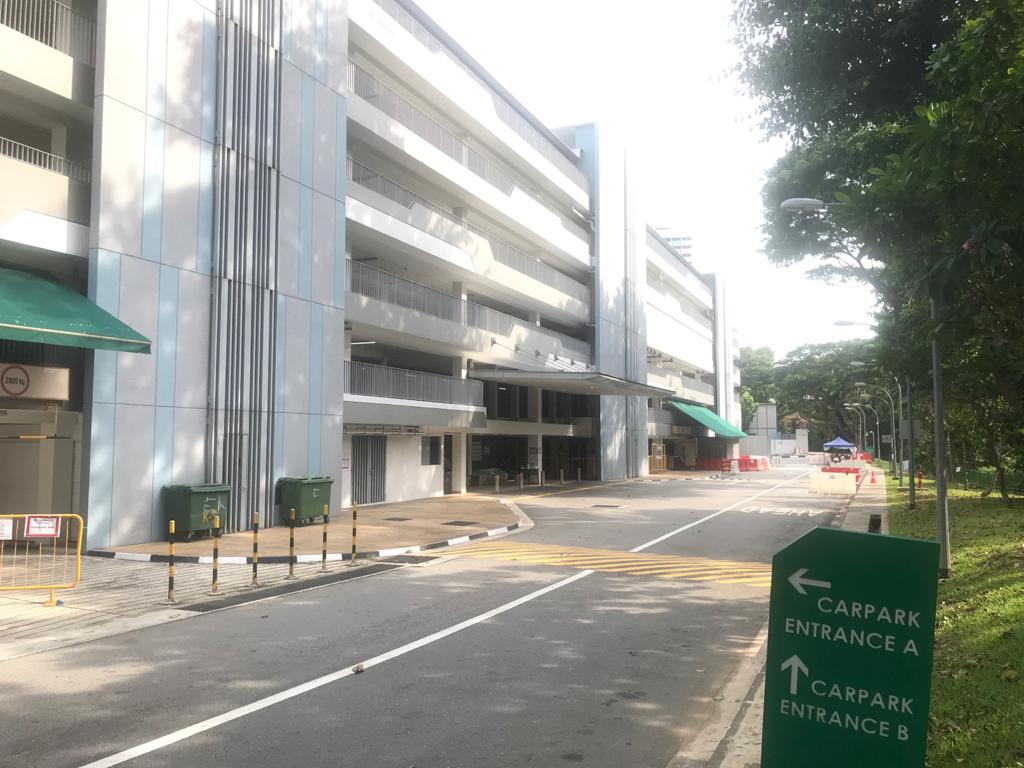 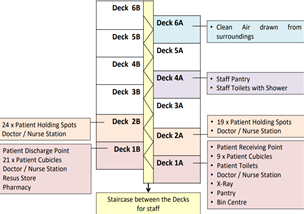 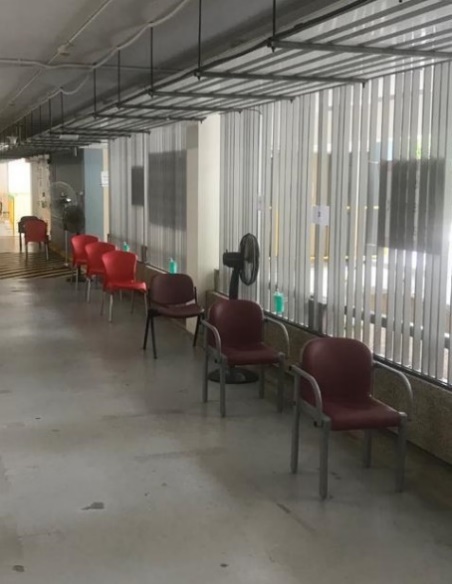 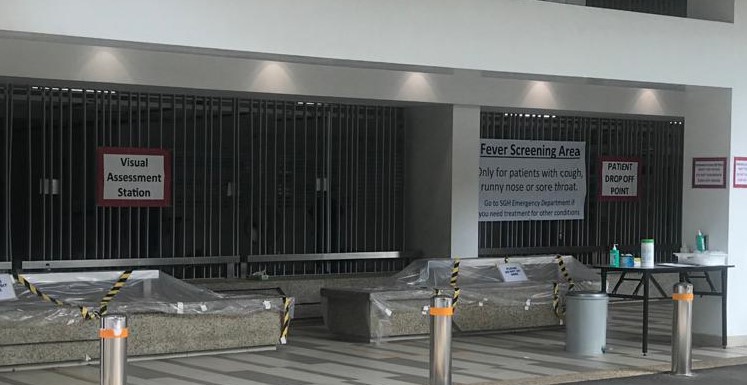 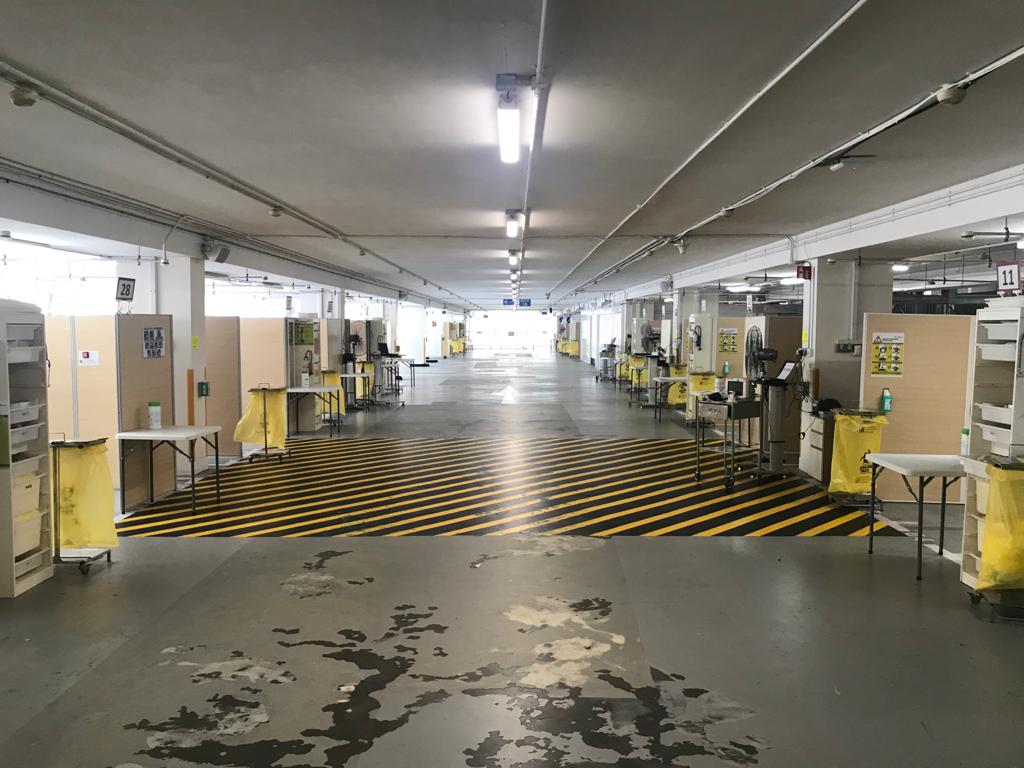 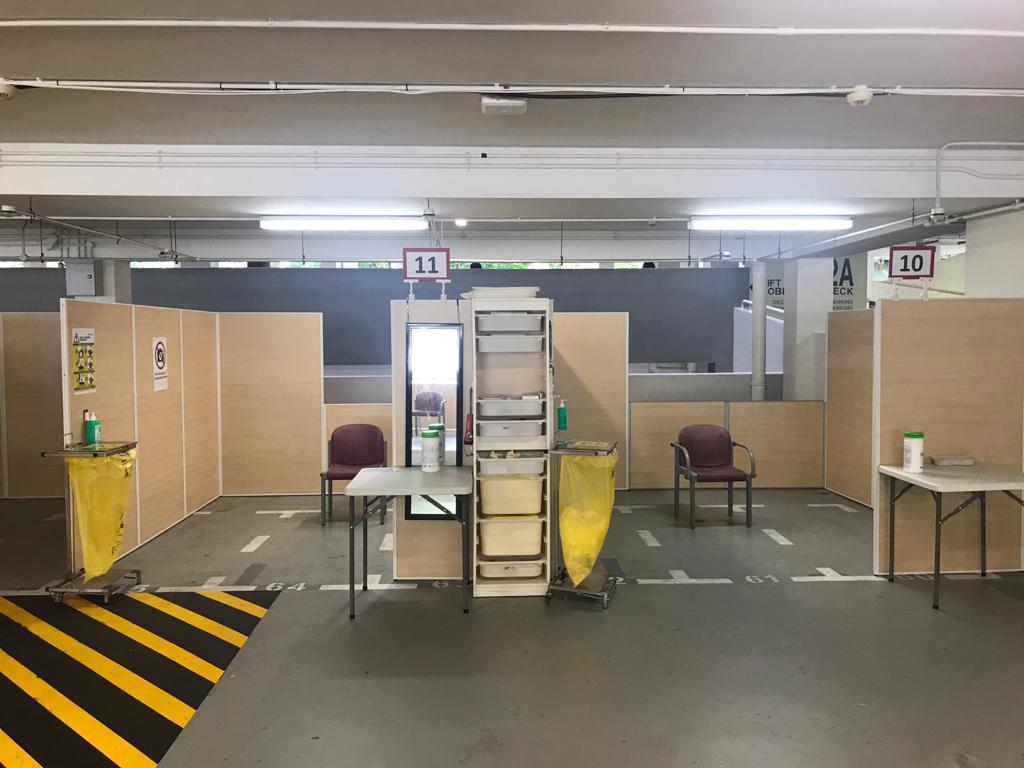 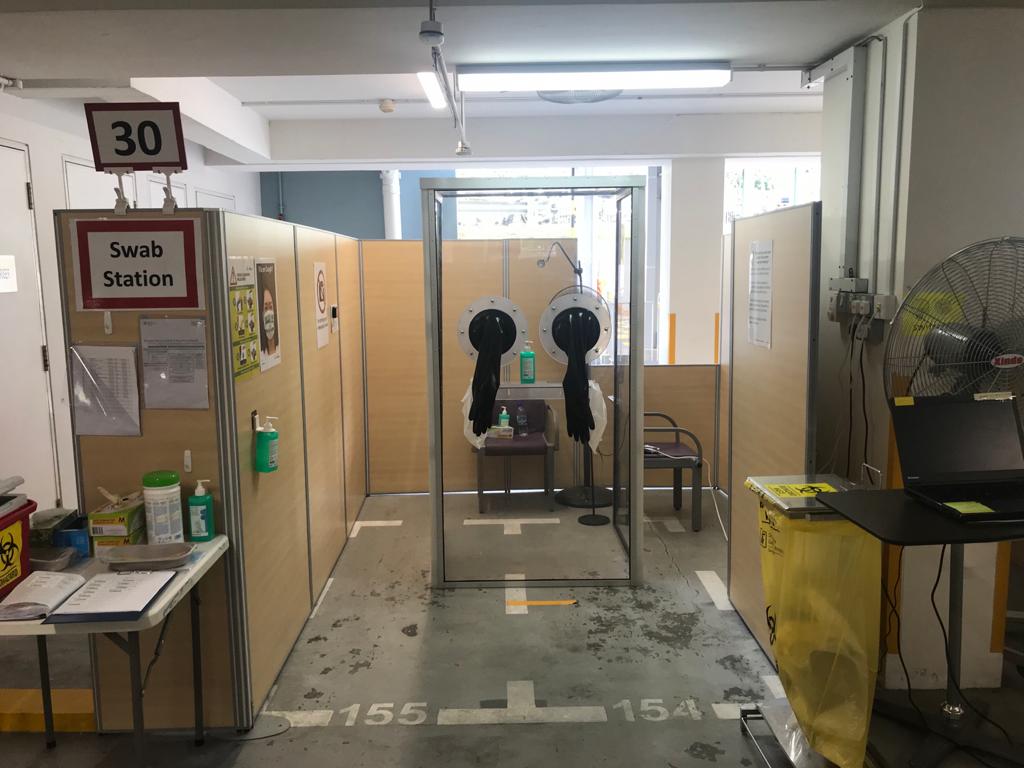 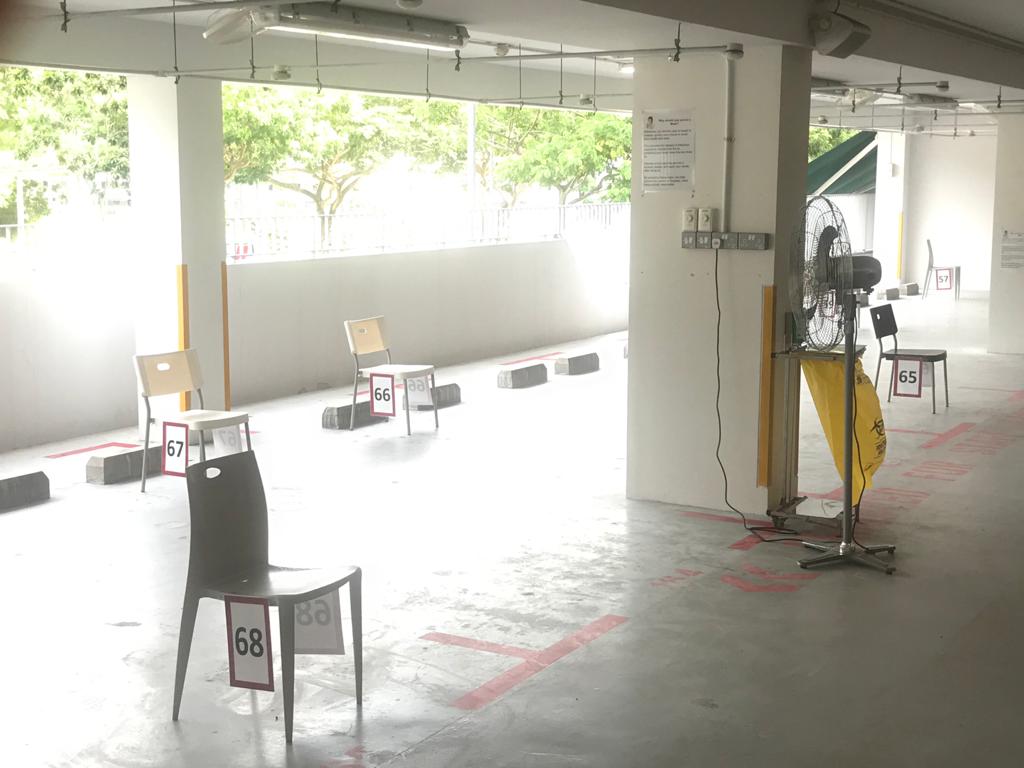 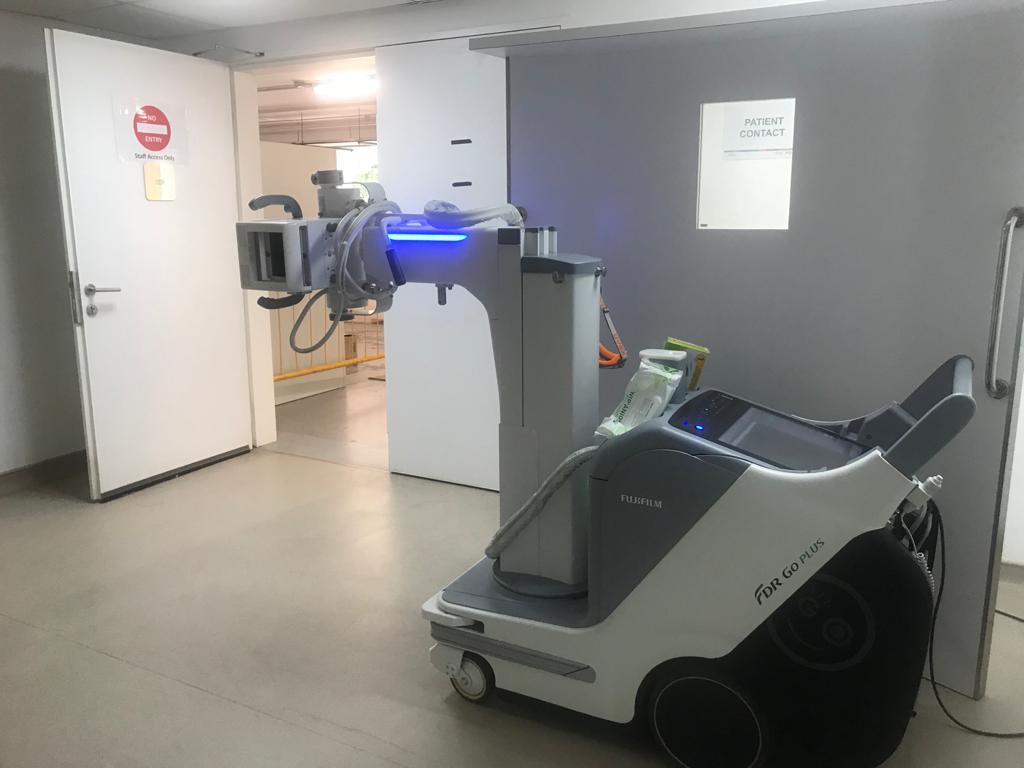 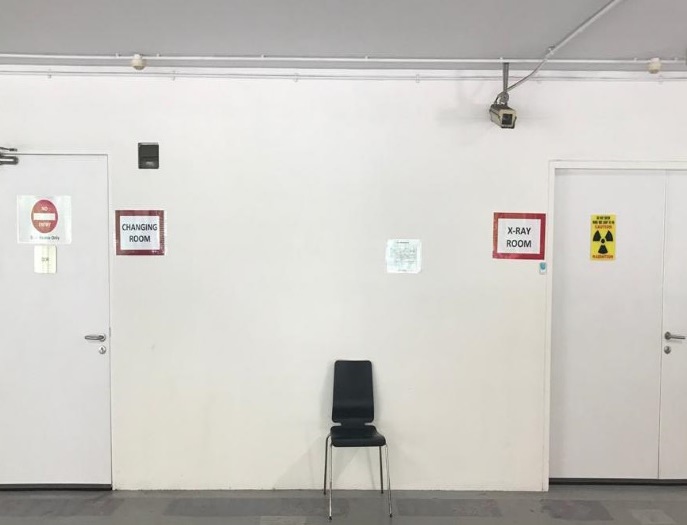 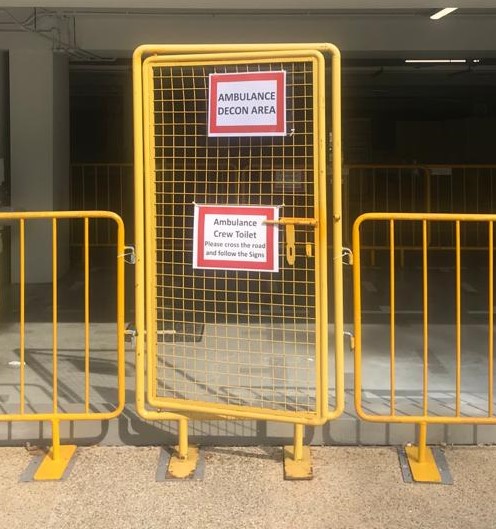 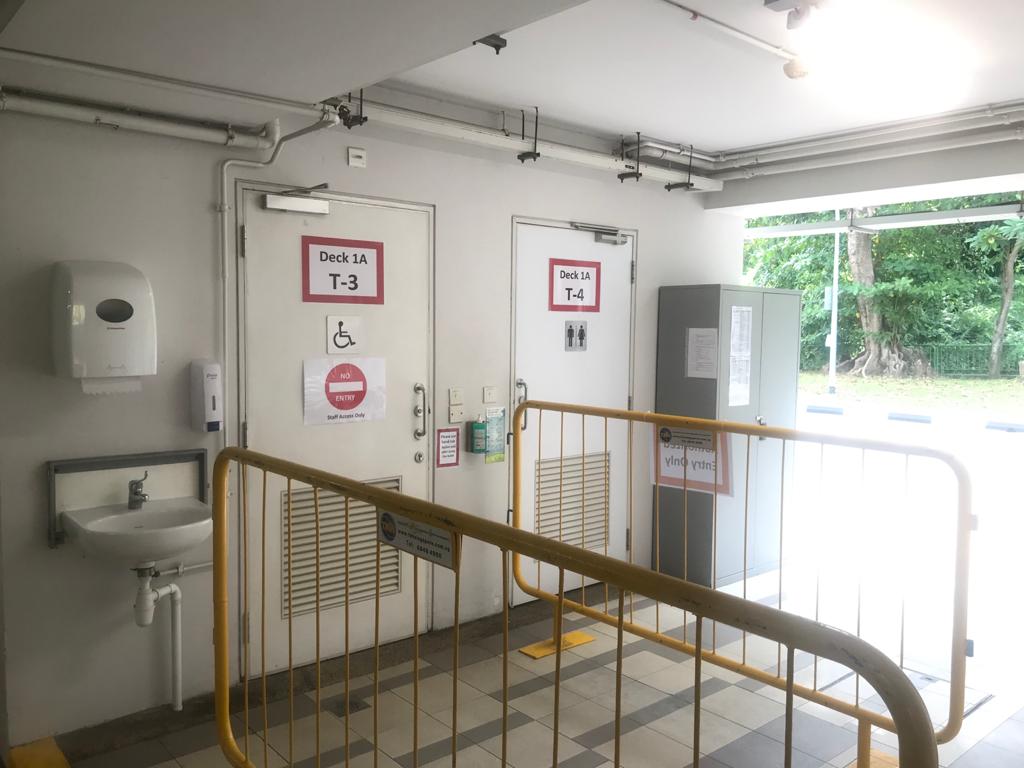 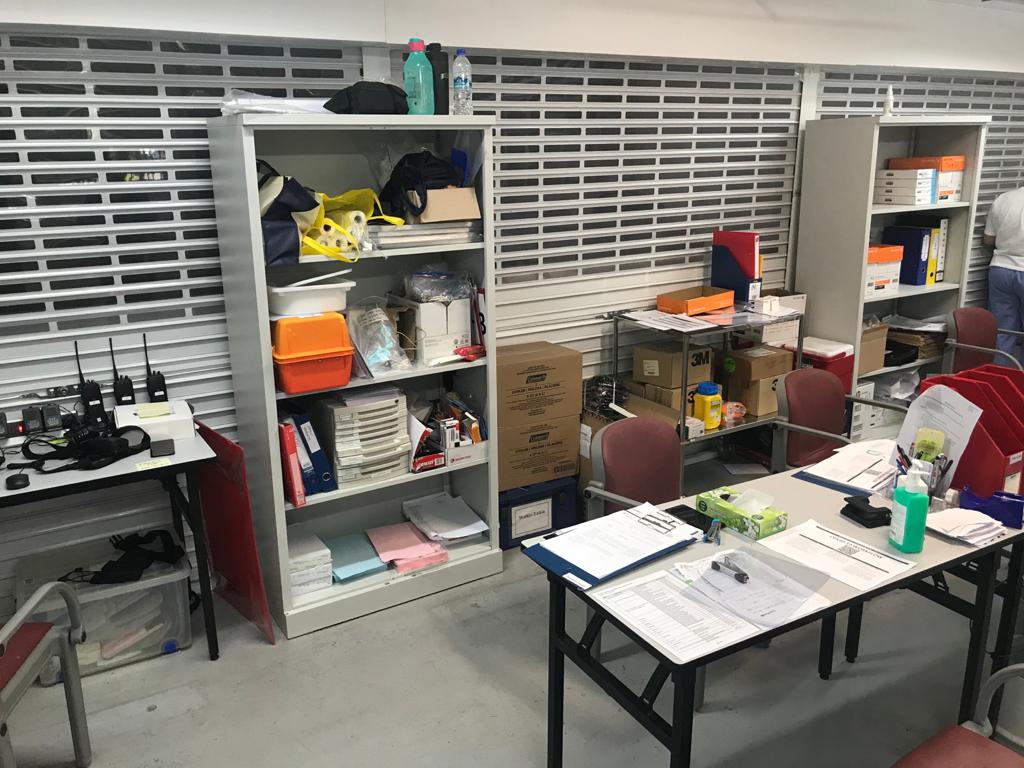 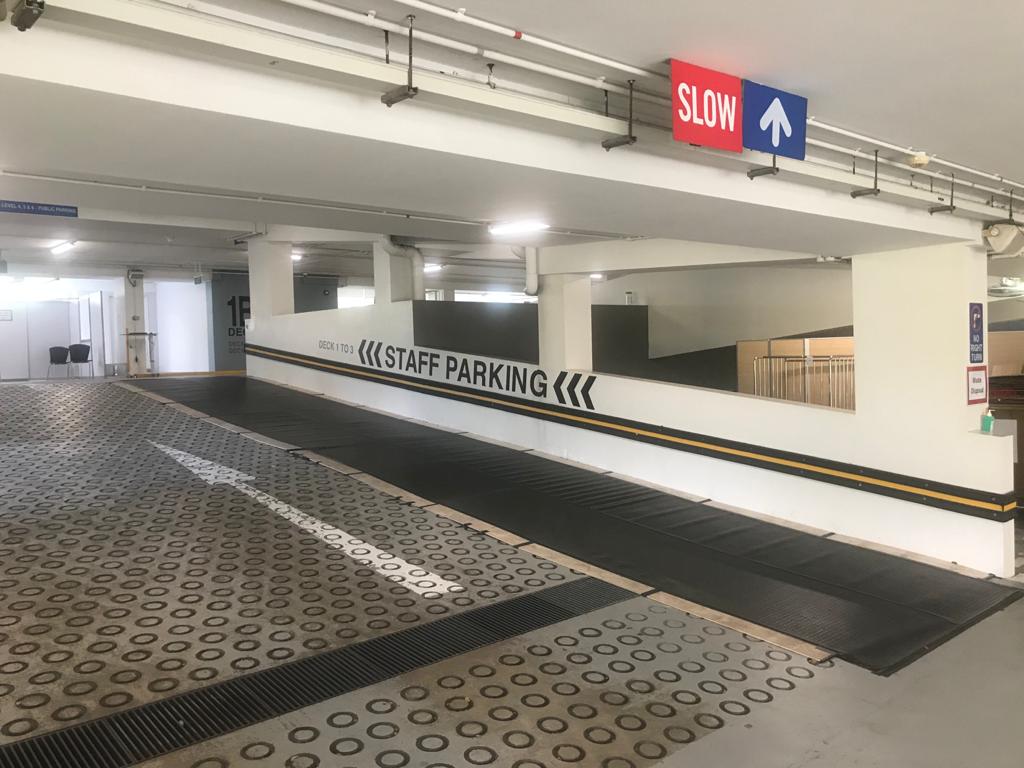 AppendixSource: https://www.gov.sg/article/what-do-the-different-dorscon-levels-mean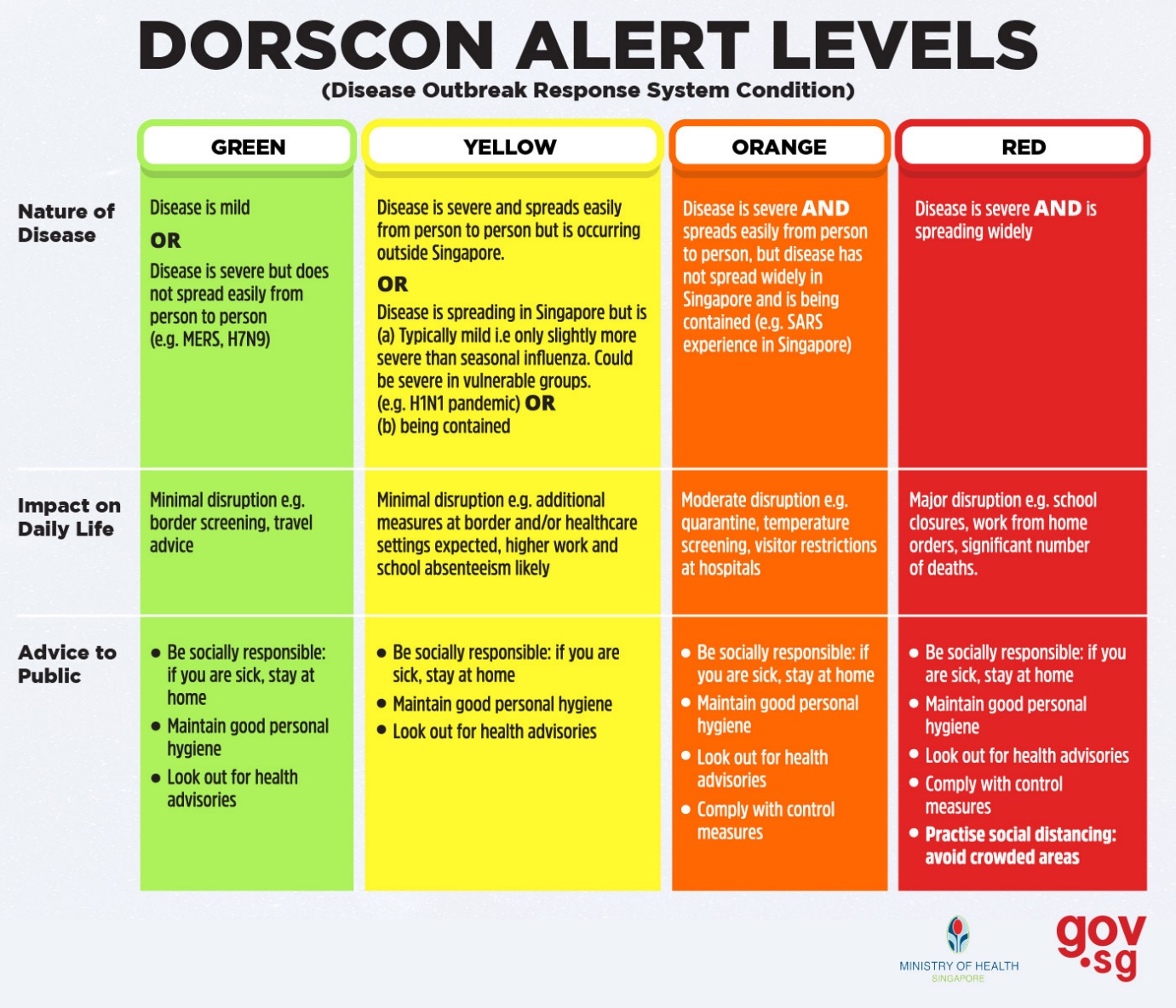 